Внеклассное мероприятиеТема: ПУТЕШЕСТВИЕ К ПЛАНЕТАМ ГАЛАКТИКИ Зубной щетке.Цель : Развивать гигиенические навыки. Развивать навыки общения.Оборудование: Космическая карта, космические корабли, картинки с изображением туалетных принадлежностей.Ход занятияУчитель: Ребята, а вы любите путешествовать?                А на чем вы любите путешествовать?                Сегодня мы с вами полетим в космос, в гости, к далекой  Галактике Зубной Щетки, хотите?-Тогда закрывайте глаза, представим себя в космическом корабле. Приготовились… Я начинаю отсчет:3,2,1,старт! Итак, мы летим. Теперь можно открыть глаза. В иллюминаторы корабля показалась красивая планета Мыльный пузырь. Эта планета имеет очень много спутников – мыльных пузырят. Ну, что, залетим?-Давайте посмотрим, какие загадки приготовили нам пузырята.Загадки:Костяная спинка,Жесткая щетинка,С мятной пастой дружит,Нам усердно служит.  (Зубная щетка)Дождик тёплый и густой,Этот дождик не простой:Он без туч, без облаковЦелый день идти готов.(Душ)Я увидел свой портрет.Отошел –портрета нет.(Зеркало)Ускользает, как живое,Но не выпущу его я.Дело ясное вполне-Пусть отмоет руки мне. (Мыло) Учитель: Какие молодцы! Отгадали все загадки. На планете Мыльный Пузырь все остались довольны нами. А мы снова в пути…Ой! Что-то случилось! Мы попали в какую-то грязь. С неведомой нам планеты поступил сигнал бедствия «SOS!» Ребята, нужно спасти эту планету, поможем?-Для этого нужно отгадать автора и название стихотворения.Одеяло убежало,Улетела простыня,И подушка, как лягушка,Ускакала от меня.Вдруг из маминой из спальни,Кривоногий хромой,Выбегает умывальникИ качает головой…Я- Великий Умывальник,Знаменитый- …………..-А теперь давайте ещё раз вспомним, о чем говорится в стихотворении «Мойдодыр»?- Молодцы! Мы помогли этой планете. Летим дальше?-Перед нами созвездие. А какие созвездия вы, ребята, знаете?-А это созвездие называется  «Кросвордик».Посмотрите на доску. На ней начерчено слово «полотенце». Нужно вписать в кроссворд название принадлежностей, которые помогают нам сохранить опрятный веншний вид. (Вписывают слова)-Молодцы, всё правильно сделали! И мы снова в пути. Прямо по курсу , в невесомости, рядом с планетой Угадай-ка летают различные предметы. Давайте выберем только те, с помощью которых мы всегда выглядим чисто и опрятно.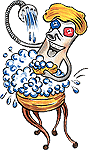 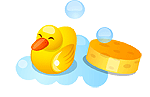 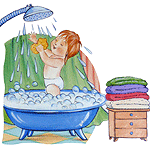 -Молодцы! Все узнали так  необходимые всем вещи, а вот в иллюминаторах нашего корабля показалась очень красивая планета, на которой живет сама королева Зубная Щетка. Но прежде чем нас принять, королева хочет узнать какие гости к ней прибыли. Она предлагает вам игру. Внимательно слушайте и отвечайте на вопросы лишь тогда, когда нужно сказать «Это мы». Приготовились, начинаем.Кто ватагою веселой каждый день шагает в школу?Кто домашний свой урок выполняет точно в срок?Кто из вас приходит в класс с опозданием на час?Кто из вас своим трудом украшает класс и дом? Кто из вас хранит в порядке книжки , ручки и тетрадки?Кто из вас , из мылышей,ходи грязный до ушей?-А теперь будет , наверное, самое интересное задание.Вспомните названия детских зубных паст.-Молодцы!-На прощаине королева награждает самых активных  участников нашего полета памятными медалями. И что же она пожелала нам на прощание? Давайте послушаем:  Я хочу на целый год пожелать вам напередДобросовестно трудиться,На «отлично» всем учиться.Аккуратными быть, опрятными,Содержать всё-всё в порядке!А теперь домой пора.До свидания, друзья! Ребята, возвращаемся домой!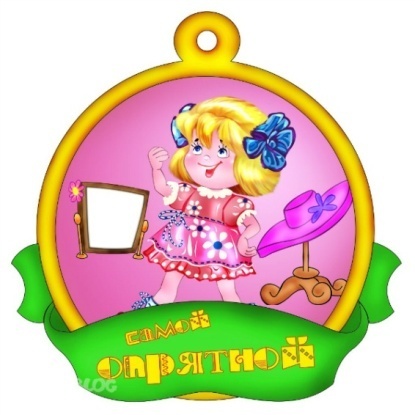 